АДМИНИСТРАЦИЯ ИСТОБИНСКОГО СЕЛЬСКОГО ПОСЕЛЕНИЯ РЕПЬЕВСКОГО МУНИЦИПАЛЬНОГО РАЙОНА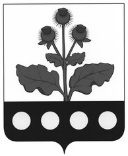 ВОРОНЕЖСКОЙ ОБЛАСТИПОСТАНОВЛЕНИЕ«20» февраля 2017 г. № 11 с. ИстобноеВ соответствии с Федеральными законами от 06.10.2003 г. № 131-ФЗ «Об общих принципах организации местного самоуправления в Российской Федерации», от 27.07.2010 г. №210-ФЗ «Об организации предоставления государственных и муниципальных услуг», Уставом Истобинского сельского поселения Репьевского муниципального района, в целях приведения муниципальных правовых актов администрации Истобинского сельского поселения в соответствие действующему законодательству, администрация Истобинского сельского поселения Репьевского муниципального района Воронежской области постановляет:1. В постановление администрации Истобинского сельского поселения от 20.04.2015 года № 41«Об утверждении перечня муниципальных услуг, предоставляемых администрацией Истобинского сельского поселения в новой редакции» (далее – Постановление), внести следующее изменение:пункт 33 перечня муниципальных услуг, предоставляемых администрацией Истобинского сельского поселения, утвержденного Постановлением, исключить.2. Настоящее постановление вступает в силу со дня его официального обнародования.3. Контроль за исполнением настоящего постановления оставляю за собой.УТВЕРЖДАЮ:Глава Истобинского сельского поселения Репьевского муниципального районаВоронежской области_________________В.И. Аристова20 февраля 2017 годаАКТобнародования постановления администрации Истобинского сельского поселения Репьевского муниципального района Воронежской области от 20.02.2017 года № 11 «О внесении изменения в постановление администрации Истобинского сельского поселения от 20.04.2015 года №41 «Об утверждении перечня муниципальных услуг, предоставляемых администрацией Истобинского сельского поселения в новой редакции»»Комиссия в составе:1. Аристова Валентина Ивановна, глава Истобинского сельского поселения.2. Коршикова Оксана Александровна, старший инспектор администрации Истобинского сельского поселения.3. Луговая Наталья Петровна, заместитель главы администрации Истобинского сельского поселения.4. Маслова Наталья Николаевна, депутат Совета народных депутатов Истобинского сельского поселения.5. Сапронова Галина Леонидовна, депутат Совета народных депутатов Истобинского сельского поселения.обнародовала постановление администрации Истобинского сельского поселения Репьевского муниципального района Воронежской области от 20.02.2017 года № 11 «О внесении изменения в постановление администрации Истобинского сельского поселения от 20.04.2015 года №41 «Об утверждении перечня муниципальных услуг, предоставляемых администрацией Истобинского сельского поселения в новой редакции»»путём вывешивания для всеобщего ознакомления:1) возле здания администрации Истобинского сельского поселения Репьевского муниципального района Воронежской области – адрес: 396384, Воронежская область, Репьевский район, с. Истобное, ул. Терешковой, д. 36;2) возле здания магазина «Фаворит» - адрес: 396384, Воронежская область, Репьевский район, с. Истобное, ул. Репьевская, д. 15;3) возле здания магазина «Дорожный» - адрес: 396389, Воронежская область, Репьевский район, с. Истобное, ул. Болдырева, д. 32».Постановление администрации Истобинского сельского поселения Репьевского муниципального района Воронежской области от 20.02.2017 года № 11 «О внесении изменения в постановление администрации Истобинского сельского поселения от 20.04.2015 года №41 «Об утверждении перечня муниципальных услуг, предоставляемых администрацией Истобинского сельского поселения в новой редакции»»доведено до сведения в трудовых коллективах.Настоящий акт составлен в одном экземпляре и хранится с первым экземпляром обнародованного правового акта.Подписи:1. Аристова В.И.    ____________2. Коршикова О.А. ____________3. Луговая Н.П.       ____________4. Маслова Н.Н.      ____________5. Сапронова Г.Л.   ____________О внесении изменения в постановление администрации Истобинского сельского поселения от 20.04.2015 года №41 «Об утверждении перечня муниципальных услуг, предоставляемых администрацией Истобинского сельского поселения в новой редакции»Глава сельского поселенияВ.И. Аристова